Course Syllabus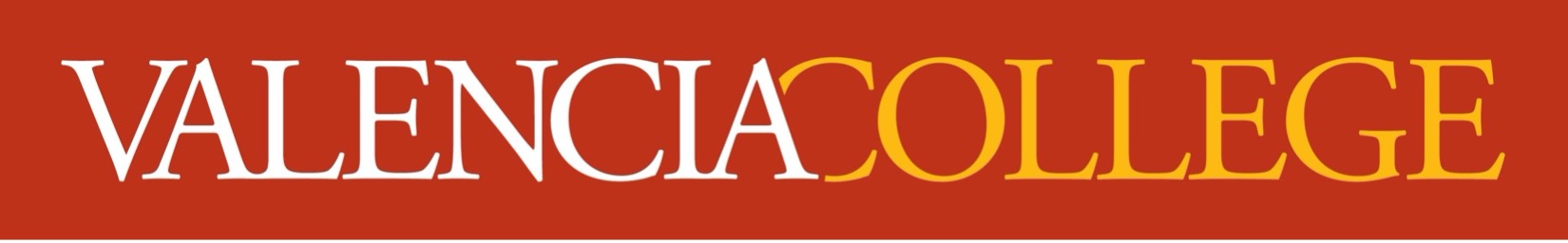 Course Name: Intermediate: Intermediate Listening/Speaking for ELLCourse ID/Section: EAP 0400- 31553Term/Year: Summer 2022Modality: OnlineLength of Term: 12 weeks Credit Hours: 3INSTRUCTOR CONTACT INFORMATION:                             Instructor: Dr. Cindy Mitchell                                        Email: cmitchell67@valenciacollege.eduPhone: 302-841-2117 (text only)Whatsapp: You may text me on whatsapp.Office Hours: Zoom Via appointmentIMPORTANT DATES:Start Date: Monday, May 9, 2022Assignments Due for "NO SHOW" POLICY: Sunday, May 22, 2022End Date: Monday, August 1, 2022Drop/Refund Deadline: Monday, May 16, 2022No Show Reporting: May 18th- May 27th Withdrawal Deadline: Friday, July 1, 2022Final Exam: Friday, July 29th at 12:00amFinal Exam Due: Monday, August 1, 2022 by 11:59pmCollege Calendar: http://valenciacollege.edu/calendarRequired Texts: Academic Encounters Level 2 Student’s Book Listening and Speaking with Digital Learning (audio and video), 2/e: 781108638722.  Course Code: 2.Well Said, 4/e: 9781305641365 Workbook. Website for practice: LinkPrerequisites: Demonstration of required level of English proficiency or minimum of grade of C in EAP 0300C or EAP 0381C.Catalog Description: Students continue to develop speaking and listening skills necessary for participation in classroom discussions, with an emphasis on oral presentation.  Course Competencies: Intermediate academic speaking skills with introduction to oral presentationListening comprehension and note taking strategiesClassroom interaction skills. Required lab work is a component of this course. A departmental final exam is required. Minimum grade of C is required for successful completion. Credit does not apply towards any associate degree.Student core competencies: In addition to specific EAP objectives, the activities in this course will further develop your mastery of the four Valencia student core competencies that prepare students to succeed in the world community: (1) think, (2) value, (3) act, and (4) communicate. The college catalog outlines these student core competenciesLinks to an external site..Think: Think clearly, critically, and creatively by being able to analyze, synthesize, integrate, and evaluate in many domains of human inquiryValue: Make reasoned judgments and responsible commitments with empathy and fair-mindedness.Act: In personal, professional, and community settings, act purposefully, effectively, and responsibly with courage and perseverance.Communicate: Effectively communicate verbally, non-verbally, and visually with honesty and civility in different disciplines and settings with different audiences using varied means.Faculty Student Communication:Valencia College is committed to providing each student a quality educational experience. Faculty members have set high standards of instruction for themselves and for you. If you have a problem in a class, your first step is to talk to your instructor. If you are still dissatisfied, you may talk with the academic dean of the division for your class. We will work together to resolve any issues that arise. Please email me at cmitchell67@valenciacollege.edu or text me at 302-841-2117.Course Requirements:In order to successfully complete the course and receive credit, you must complete all course activities in a timely manner. All submitted work must meet the course performance criteria.You will be evaluated in terms of your participation in and completion of the assignments as outlined in the course calendar. Valencia requires 100% successful completion of the following activities to receive credit for this course:Post substantive, original comment(s) to each discussion board.Meet the minimum number of replies for each discussion board.Submit all assignments on time and in accordance with the associated grading rubrics.Check in regularly throughout the course to participate with your classmates.Complete all assignments.Participate in conversation/communicative activities.Course Evaluation and Grading Scale: EAP courses use a ten-point scale, with a C as the minimum passing and advancement grade for each course.            Grades that satisfy the EAP course requirement:           A           90-100%                    B          80-89%            C          70-79%Grades that do NOT satisfy the EAP course requirement:            D          60-69%            F          0-59%Determination of final course grade:In order to pass the course, students must earn a “C” or better grade in the course. The final grade will be determined by the following:Assignments must be submitted via Canvas by the submission deadline. Late work is not accepted unless you have a documented medical excuse.Students are not graded on attendance/tardiness; however, work missed due to absences may not be recuperated/made up, and instruction missed will not be repeated for absentees; therefore, your attendance may severely affect your grade.Students are responsible for completing work/assessments per the class calendar.Final Exam PolicyThe Final Exam must be completed by the assigned day and time (see the syllabus) unless a student has documented proof of a medical emergency; the medical documentation must be submitted to the instructor by email within 24 hours of the student's medical release.College PoliciesAcademic Honesty: Cheating is copying information from another source or person or allowing someone to copy your assignments. Plagiarism is the act of taking and copying someone else's ideas or words—information from a magazine, book, or a website on the Internet, for example—and submitting it as work that you created. If any work, information, assignments, or tests or quizzes are copied from another student or other source, all students involved will receive a zero on that assignment. If this happens a second time, all students involved will receive an F in the course.No Late Work: Complete all in-class and homework assignments on time. Late work will not be accepted(unless due to illness or emergency with official documentation). There is no make-up or extra credit work. Assignments will be due every Sunday evening by 11:59pm. If an assignment is not ready to be turned in, it will earn a grade of zeroComplete all course assignments: All assignments that are collected and graded become part of your final course grade; any assignment that is not completed will receive a grade of zero. Any work that is not done legibly, neatly, and completely may not earn full credit or may not be graded.Tests and Quizzes: Regular reading and vocabulary tests will be given over the semester. There are no makeup tests or quizzes or extensions (unless due to illness or emergency with official documentation). If you are absent on the day of a test or quiz, that assignment will earn a grade of zero.Required Lab: Lab homework assignments are required in EAP 0400 and will consist of various ESL websites where you can practice listening skills. You must complete a lab activity of your choice each week. There are no make-up assignments or extensions (unless due to illness or emergency with documentation).“No Show” StatusClass attendance is required beginning with the first class meeting. If you do not attend the first class meeting, you may be withdrawn from the class as a “no show.” Students who are not actively participating in an online class and/or do not submit the first assignment by the scheduled due date must be withdrawn by the instructor at the end of the first week as a "no show". If you are withdrawn as a “no show,” you will be financially responsible for the class and a final grade of “WN” will appear on your transcript for the course.Online students must complete and submit the first online assignment to fulfill the initial attendance policy. Just logging into the course does NOT count as active participation and does not fulfill the initial attendance policy. Students will be dropped as a “no-show” after the Drop deadline (March 4, 2021) and during the “No Show” period February 23rd – March 4th 2021) if they do not complete and submit the first online assignment.Students must use a computer with reliable internet access because failure to complete this online assignment due to computer error will not be permitted. TECHNOLOGY ACCESS/SKILLS:Since all assignments are submitted through Canvas (unless otherwise noted), access to a computer is required for this course.  Students should verify computer software and hardware requirements to ensure course work can be submitted successfully.  Canvas lists minimum computer specifications(Links to an external site.) and supported browsers (Links to an external site.) to ensure compatibility.  The Chrome browser (Links to an external site.) is recommended.Students are also encouraged to install the Canvas app on their Android(Links to an external site.) phone or iPhone (Links to an external site.) in order to receive mobile notifications and to access your courses via your mobile device.Valencia College also provides student support and resources for general technical issues or frequently asked questionsLinks to an external site..Course Withdrawal: The withdrawal deadline is February 22, 2021 .  A student who withdraws from class before the withdrawal deadline will receive a grade of W. A student is not permitted to withdraw after the deadline; if a student remains in the class after the deadline, (s)he can only receive a grade of A, B, C, D, F or I. An I grade will only be assigned under extraordinary circumstances that occur near the end of the semester. The professor will not withdraw any student; it is the responsibility of the student to withdraw before deadline and to be aware of the date of the deadline.  Withdrawal may affect financial aid. Important Note for International Students (F-1 or J-1 Visa): Be advised that withdrawal may negatively impact your visa status. Consult the International Student Services office for more information on full-time enrollment requirements. Study Tips“LEARNING IS AN ACTION VERB!!”  Successful students need to do more than just sit through lectures and reread their notes.  Plan to spend 1-2 hours every day actively writing or discussing concepts to make them a part of your memory.  Use the words you learn often to help you remember them.Here are some study and classroom management tips that have assisted former students:Attend class daily and don’t be tardy. The introduction to each lecture explains the purpose of the entire lecture. Students who follow this rule won’t miss important information.REWRITE YOUR NOTES soon after the lecture; if the instructor permits, tape record lectures and replay to refresh your memory when you rewrite your notes.Create flash cards with questions you make up from the lecture and lab with answers on the back.Use mnemonic devises and other games to remember concepts; go to Google images, YouTube and Khan Academy for additional pictures and videos to clarify concepts.Make lists of confusing topics from your studying and ask questions.Take advantage of the professor’s office hours.JOIN A STUDY GROUP and predict what questions the professor could ask on the test.Get the telephone number or email address of one or more classmates in case you are absent from a class.Course Competencies:Major Topics/Concepts/Skills/ IssuesIntermediate academic speaking skillsListening comprehension and note taking skillsClassroom interaction skillsMajor Learning Outcomes with Evidence, Core Competencies, and IndicatorsStudents will develop communicative competence, with an emphasis on oral presentations.Corresponding Evidence of LearningIndicatorsUse oral grammar consistent with this level.AssessmentsResearch PaperSimulationSpeechStandardized examSurveyCore Competency: Act IndicatorsAct- apply disciplinary knowledge, skills, and values to educational and career goalsAct- implement effective problem-solving, decision-making, and goal-setting strategiesAct- act effectively and appropriate in various personal and professional settingsAct- assess the effectiveness of personal behavior and choicesAct- respond appropriately to changing circumstancesCore Competency- Act: AssessmentsArchival recordsBehavioral observationClassroom assessment techniqueEssay less than 1000 wordsEssay more than 1000 wordsExternal examinerFocus groupGroup PresentationInterviewJournalKnowledge recall quizLibrary-based researchLocally developed exams/essayLocally developed exam/objective3Locally developed multiple choice examOral examinationPerformance or DemonstrationPortfolioProblem-solving quizProjectQuestionnaireResearch PaperSimulationSpeechStandardized examSurveyCore Competency: ThinkIndicatorsThink - analyze data, ideas, patterns, principles, perspectivesThink - employ the facts, formulas, procedures of the disciplineThink - integrate ideas and values from differentThink - draw well-supported conclusionsThink – revise conclusions consistent with new observations, interpretations, or reasonsAssessments: ThinkArchival recordsBehavioral observationClassroom assessment techniqueEssay less than 1000 wordsEssay more than 1000 wordsExternal examinerFocus groupGroup presentationInterviewJournalKnowledge recall quizLibrary-based researchLocally developed exam/essayLocally developed exam/objectiveLocally developed multiple choice examOral examinationPerformance or DemonstrationPortfolioProblem-solving quizProjectQuestionnaireResearch paperSimulationSpeechStandardized ExamSurveyCore Competency: Communicate: Students will improve classroom interaction skills.Corresponding Evidence of LearningWork effectively in groupsPose questions and request clarificationEffectively communicate with professor and peers.Core Competency: Communicate: IndicatorsCommunicate- Identify your own strengths and need for improvement as a communicatorCommunicate- employ methods of communication appropriate to your audience and purposeCommunicate- evaluate the effectiveness of your own and others’ communication.Core Competency: Communicate: AssessmentsArchival recordsBehavioral observationClassroom assessment techniqueEssay less than 1000 wordsEssay more than 1000 wordsExternal examinerFocus groupGroup presentationInterviewJournalKnowledge recall quizLibrary-based researchLocally developed exam/essayLocally developed exam/objectiveLocally developed multiple choice examOral examinationPerformance or DemonstrationPortfolioProblem-solving quizProjectQuestionnaireResearch paperSimulationSpeechStandardized examSurveyValencia College Student Support ResourcesOnline tutoringTo access from Canvas, select “Help” in the left global navigation panel, and then click on "Online Tutoring." To access Online Tutoring from Atlas in the “Courses” tab, select “Online Tutoring” in the "My Courses" channel.Learning SupportYou can work live with a writing tutor. From the LibGuides page (link below), click on the Writing and Reading tab and then on the link for "Live Writing Assistance." You can also work with an EAP tutor. Click on the EAP tab. Follow the instructions provided.Lib Guide (Links to an external site.)Toward the bottom of the landing page, you will find a video that provides instructions on how to use the online tutoring resource.Students with DisabilitiesValencia is committed to ensuring that all of its programs and services are accessible to students with disabilities. The Office for Students with Disabilities (OSD) determines reasonable and appropriate accommodations for qualified students with documented disabilities based upon the need and impact of the specific disability. Any student requiring course accommodations due to physical, emotional or learning disability must contact the instructor and provide a Notification to Instructor form by the end of the second week of class. To obtain a letter of accommodation, contact OSD.SmarthinkingSmarthinking is an online tutoring tool available to all Valencia students. You can access Smarthinking through the "My Courses" channel in the "Courses" tab in Atlas. While some subjects are available 24/7, others are by appointment only, so Smarthinking is best used as a back-up to Valencia’s virtual tutoring service, not as a replacement. Smarthinking is also available for you on both iOS and Android devices.SmarthinkingLinks to an external site.Keep LearningVisit Valencia College's Keep LearningLinks to an external site. webpage to get information on a wide range of resources and online learning tips. Academic AdvisingCall: 407-582-1507Email: advising@valenciacollege.eduWebsite: Advising and Counseling(Links to an external site.)WHAT TO EXPECTAfter clicking on the Visit the Virtual Advising Center button under Academic Advising, you will be placed in a virtual waiting room.From the waiting room, you will be admitted into the virtual Advising Center and greeted by the Advising Center support team. The support team will ask for your name, a copy of your photo ID, and the reason for your visit. Please note: If you are going to use a webcam to interact with an advisor, it’s important that you dress appropriately, just like you would in a traditional, face-to-face meeting.You will then move into an advisor’s virtual office or an empty breakout room until the next advisor is available. You will meet one-on-one with an advisor for individual assistance.At the conclusion of the meeting, you will select “Leave Meeting” to exit.Virtual Answer CenterHave questions about college operations, financial aid, registration, admission, graduation and other important topics? You can now connect with an Answer Center advisor virtually through Zoom. In the virtual answer center, student advisors can assist you with questions about admissions, financial aid, assessment, transcripts, residency, and more. Visit the Answer Center Links to an external site.to get started.You can also visit the virtual Answer Center through Zoom. To connect with an Answer Center advisor in a one-to-one Zoom meeting, click here (Links to an external site.). You will be placed in a virtual waiting room and will then be admitted into the virtual Answer Center, where you’ll be greeted by Answer Center team members. They’ll then connect you with an advisor for one-on-one assistance.Counseling servicesValencia Counselors are here for guidance and support. Please visit Counseling Support Form College-Wide (Links to an external site.) to set up a non-emergency appointment. Please note that it may take up to 24 hours for a counselor to contact you. If you are experiencing a mental health emergency, please contact BayCare at 1-800-878-5470 or call 9-1-1.Valencia Counselors COVID-19 (Links to an external site.)BayCare Behavioral Health Assistance ProgramValencia College is interested in making sure that all its students have a rewarding and successful college experience. For that purpose, Valencia students can get immediate assistance with psychological issues dealing with stress, anxiety, depression, adjustment difficulties, substance abuse, and time management, as well as problems dealing with school, home, or work. Students have 24-hour unlimited access to the BayCare Behavioral Health’s confidential student assistance program phone counseling services by calling 1-800-878-5470. Three free confidential face-to-face counseling sessions are also available to students.Financial AidContact FinAidOffice@valenciacollege.edu for financial aid questions, as well as for potential assistance with financial support. Enrollment servicesCall: 407-582-1507Email: enrollment@valenciacollege.eduLaptop RequestValencia College has a limited number of laptops available on a first come, first serve basis for student use during this time.  For questions, please email laptops@valenciacollege.edu or call Enrollment Services at 407-582-1507.Quick Start Library GuideUse this handy guide to learn about and gain access to all the library resources from home or on-the-go. Visit the Quick Start Library GuideLinks to an external site. to get started!The Career CenterRemote learning is an adjustment for everyone, but the college-wide Career Centers are here to help!  Please visit the Career Center website at the Career Center (Links to an external site.) to view its services and explore resources such as Candid Career and Big Interview.   Additional contact options:East Campus email: careercenter-east@valenciacollege.eduOsceola Campus email: osceolacareercenter@valenciacollege.eduWest Campus: call 407-582-1464 or email careercenter-west@valenciacollege.eduCourse Schedule- Summer 2022: WILL BE CHANGEDTable - Course ScheduleCOLLEGE LINKSCollege CatalogValencia Policy ManualStudent HandbookMicrosoft Office Instructions for free softwareCourse Support: onsite, online tutoring, writing help, etc.DISCLAIMER STATEMENTChanges to the course calendar may be made at the discretion of the professor, and students will be notified of any changes in class and/or via the Canvas Inbox.Weekly Modules:    Assignments:Due Date:Week 1: Orientation Module5/9-5/15/2022Orientation Module- Review all materials.Orientation QuizDiscussion BoardSunday, May 15th by 11:59pmWeek 2 Module:5/16-5/22/2022Academic Encounters 2Notetaking SkillsAcademic Lecture Quiz 1Well SaidWeekly Lab AssignmentDiscussionSunday, May 22nd by 11:59pmWeek 3 Module:5/23-5/29/2022Academic Encounters 2Notetaking SkillsOral Presentation 1 OutlineWell SaidWeekly Lab AssignmentDiscussionSunday, May 29th by 11:59pmWeek 4 Module:5/30-6/5/2022Academic Encounters 2Notetaking skills-AcademicOral Presentation 2 Academic Lecture Quiz 2Well SaidWeekly Lab AssignmentDiscussionSunday, June 5th by 11:59pmWeek 5 Module:6/6/-6/12/2022Academic Encounters 2Notetaking Skills- Academic Lecture Quiz 3Well SaidWeekly Lab AssignmentDiscussionSunday, June 12th by 11:59pmWeek 6 Module:6/13-6/19/2022Academic Encounters 2Notetaking SkillsOral Presentation 2 OutlineWell SaidWeekly Lab AssignmentDiscussionSunday, June 19th by 11:59pmWeek 7 Module:6/20-6/26/2022Academic Encounters 2Note taking skillsOral Presentation 2Academic Lecture Quiz 4Well SaidWeekly Lab AssignmentDiscussionSunday, June 26th  by 11:59pmWeek 8 Module:6/27-7/3/2022Academic Encounters 2Note taking skillsAcademic Lecture Quiz 5Academic Lecture Quiz 6Well SaidWeekly Lab AssignmentDiscussion  Sunday,  July 3rd by11:59pmWeek 9 Module:7/4- 7/10/2022Academic Encounters 2Note taking skillsOral Presentation 3 outlineAcademic Lecture Quiz 7Academic Lecture Quiz 8Well SaidWeekly Lab AssignmentDiscussionSunday, July 10th by 11:59pmWeek 10 Module:7/11-7/17/2022Academic Encounters 2Note taking skillsOral Presentation 3Peer Review ActivityWell SaidWeekly Lab AssignmentDiscussionSunday, July 17th by 11:59pmWeek 11 Module:7/18- 7/24Academic Encounters 2Note taking skillsAcademic Lecture Quiz 9Well SaidWeekly Lab AssignmentDiscussionSunday July 24th by 11:59pmWeek 12 Module:7/25-7/31/2022Instruction/ReviewFinal Exam Released on Friday, July 29th at 12:00amFinal Exam Due: Monday, August 1st by 11:59pm.Monday, August 1st by 11:59pm